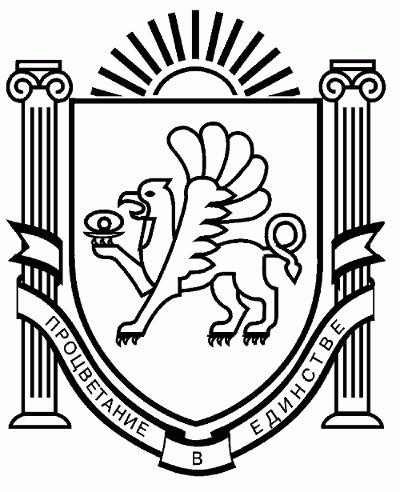 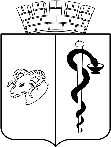 РЕСПУБЛИКА КРЫМЕВПАТОРИЙСКИЙ ГОРОДСКОЙ СОВЕТ
Р Е Ш Е Н И Е                                                                                              II созывСессия №8827.06.2024                               г. Евпатория                                             №2-88/2
В соответствии со ст.35 Федерального закона Российской Федерации от 06.10.2003                № 131-ФЗ «Об общих принципах организации местного самоуправления в Российской Федерации», ст. 27 Закона Республики Крым от 21.08.2014 № 54-ЗРК «Об основах местного самоуправления в Республике Крым», Законом Республики Крым от 08.08.2014 № 46-ЗРК                    «Об управлении и распоряжении государственной собственностью Республики Крым», постановлением Правительства Российской Федерации от 13 июня 2006 года № 374                                      «О перечнях документов, необходимых для принятия решения о передаче имущества из федеральной собственности в собственность субъекта Российской Федерации или муниципальную собственность, из собственности субъекта Российской Федерации в федеральную собственность или муниципальную собственность, из муниципальной собственности в федеральную собственность или собственность субъекта Российской Федерации», руководствуясь Уставом муниципального образования городской округ Евпатория Республики Крым, Порядком управления и распоряжения имуществом, находящимся в собственности муниципального образования городской округ Евпатория Республики Крым, утвержденным решением Евпаторийского городского совета от 05.09.2019 № 1-95/3, принимая во внимание письмо Министерства экологии и природных ресурсов Республики Крым от 01.04.2024 № 3514/12, городской совет РЕШИЛ:1. Дать согласие на прием в собственность муниципального образования городской округ Евпатория Республики Крым из государственной собственности Республики Крым имущества, согласно приложению.2. Поручить администрации города Евпатории Республики Крым представить настоящее решение в Министерство экологии и природных ресурсов Республики Крым для подготовки распоряжения Совета министров Республики Крым.3. Настоящее решение вступает в силу со дня его принятия и подлежит опубликованию (обнародованию)  на официальном портале Правительства Республики Крым – http://rk.gov.ru в разделе: муниципальные образования, подраздел – Евпатория,  а так же на официальном сайте муниципального образования городской округ Евпатория Республики Крым – http://my.evp.ru в разделе Документы, подраздел – Документы городского совета в  информационно- телекоммуникационной сети общего пользования.4. Контроль за исполнением настоящего решения возложить на главу администрации города Евпатории Республики Крым Юрьева А.Ю.Председатель Евпаторийского городского совета                                                                         Э.М. ЛеоноваПриложение                                                                                                           к решению Евпаторийского                                                                                                          городского советаот 27.06.2024 № 2-88/2ПЕРЕЧЕНЬ имущества, подлежащего передаче в                                                                                                                                                 собственность муниципального образования городской округ                                                                                                                           Евпатория Республики Крым из государственной собственности                                                                                                                          Республики КрымО даче согласия на прием в муниципальную собственность муниципального образования городской округ Евпатория Республики Крым имущества из государственной собственности Республики Крым (посадочный материал лесных растений)№ п/пАдрес места посадки Количество посадочного материала, порода, шт.Количество посадочного материала, порода, шт.Количество посадочного материала, порода, шт.№ п/пАдрес места посадки ЯсеньКлёнЛох1г. Евпатория, ул. Чапаева, (от Мирненского кольца до проспект Победы)62622г. Евпатория, ул. 60 лет ВЛКСМ65653г. Евпатория, проспект Победы15154г. Евпатория,                                   вдоль ул. Чапаева27275пгт. Заозерное (ул. Зеленая, ул. Гайдара,                           ул. Аллея Дружбы, пр. Латышева); «Бригатина» (центральная аллея вдоль пешеходной дорожки) 100501506пгт. Мирный (ул. Мира, ул. Летчиков,                           ул. Школьная, ул. Сырникова)50501007пгт. Новоозерное                                      (ул. Героев Десантников,                         ул. Адмирала Кантура,                            ул. Морская)50501008Мойнакский парк3312311150Итого:7005501500